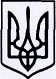 Мукачівське міське комунальне підприємство«Ремонтно-будівельне управління». Мукачево, вул. Ужгородська,17а, р/р: UA973510050000026005104200700 в АКІБ «УкрСиббанк», МФО: . Харків. Код ЄДРПОУ: 34850918, ІПН 348509107099,  Тел./факс (03131) 3-87-97	_________________ __													Відділу контролю та ОЗД ВК та МРЗвіт по ММКП «Ремонтно-будівельне управління»за  ІІ квартал 2023 р.ММКП «Ремонтно-будівельне управління» надає інформацію  щодо виконаних робіт за ІІ квартал 2023 р.:1). Для поточного утримання об’єктів шляхово-мостового господарства в задовільному стані, покращення стану дорожнього покриття вулиць МТГ за               ІІ квартал 2023 р. проведено комплекс робіт на суму: 12 860 296,60  грн., а саме:- утримання доріг, тротуарів, мостів, шляхопроводів прибирання (послуги АВЕ) – 6 379 828,96 грн.- фарбування пішоходних переходів – 10 928,58 грн.- поточне утримання вулиць (транспорт) –3 462 101,65 грн.- ямковий ремонт вулиць – 3 007 437,45 грн.2.) Утримання техзасобів дорожнього руху  на суму – 400 343,21 грн.-утримання техзасобів дорожнього руху (знаки), в тому числі установка  на суму – 150 444,82 грн.;-утримання світлофорів – 7 717,07 грн.;- встановлення та ремонт обмежувальних стовпчиків  по вул.Маргітича Івана-Ярослава Мудрого, вул.Духновича Олександра-площа Федорова, площа Кирила та Мефодія  і вул. Миру– 242 181, 32 грн. 3). По  благоустрою  та озелененню Мукачівської ТГ використано  коштів на загальну суму 7 876 071,18 грн., а саме:Утримання  зелених насаджень –  403 049,91 грн. Звалювання, розкряжування дерев  та корчування пнів -  433 809,05 грн.Обрізування  та формування кущів, дерев, зрізання самосійних дерев –  422 358,54 грн.Прополювання газонів та квітників – 4 176,53 грн.Покоси трав – 2 184 935,80 грн.Сівба газонів - 49 626,92 грн.Поточне утримання та ремонт на об’єктах благоустрою зеленого господарства  ОТГ с.Н.Давидково –40 408,68  грн.Поточне утримання та ремонт на об’єктах благоустрою зеленого господарства  ОТГ с.Н.Давидково (обрізування дерев, кущів) – 901,75  грн.Поточне утримання та ремонт на об’єктах благоустрою зеленого господарства  ОТГ с.Лавки – 47 842,08 грн.Поточне утримання та ремонт на об’єктах благоустрою зеленого господарства  ОТГ с.Лавки (звалювання та розкряжування дерев) –6 363,85 грн.Поточне утримання та ремонт на об’єктах благоустрою зеленого господарства  ОТГ с.Лавки (сівба газонів) – 608,66 грн.Поточне утримання та ремонт на об’єктах благоустрою зеленого господарства  ОТГ с.Павшино – 34 444,92 грн.Поточне утримання та ремонт на об’єктах благоустрою зеленого господарства  ОТГ с.Павшино (звалювання та розкряжування дерев) – 7 761,64 грн.Поточне утримання та ремонт на об’єктах благоустрою зеленого господарства  ОТГ с.Павшино (обрізування дерев, кущів) – 153 263,04 грн.Поточне утримання та ремонт на об’єктах благоустрою зеленого господарства  ОТГ с.Шенборн  –  149 652,39 грн.Поточне утримання та ремонт на об’єктах благоустрою зеленого господарства  ОТГ с.Дерцен – 35 469,31 грнПоточне утримання та ремонт на об’єктах благоустрою зеленого господарства ОТГ с. Нижній Коропець  - 27 258,09 грн.Поточне утримання та ремонт на об’єктах благоустрою зеленого господарства  ОТГ с.Горбок– 10 582,28 грн.Поточне утримання та ремонт на об’єктах благоустрою зеленого господарства  ОТГ с.Завидово–  54 138,67 грн.Поточне утримання та ремонт на об’єктах благоустрою зеленого господарства  ОТГ с.Завидово  (обрізування  дерев, кущів)  –  44 833,67грн.Поточне утримання та ремонт на об’єктах благоустрою зеленого господарства  ОТГ с.Залужжя- 25 489,25 грн.Поточне утримання та ремонт на об’єктах благоустрою зеленого господарства  ОТГ с.Ключарки – 53 891,05 грн..Поточне утримання та ремонт на об’єктах благоустрою зеленого господарства  ОТГ с.Ключарки (обрізування дерев, кущів)  – 20 467,79 грн.Поточне утримання та ремонт на об’єктах благоустрою зеленого господарства  ОТГ с.Ключарки (звалювання та розкряжування дерев)  – 2 627,29 грн.Поточне утримання та ремонт на об’єктах благоустрою зеленого господарства  ОТГ с.Барбово – 2 865,54 грн.Поточне утримання та ремонт на об’єктах благоустрою зеленого господарства  ОТГ с.Барбово (обрізування дерев, кущів) – 3 585,76 грн.Поточне утримання та ремонт на об’єктах благоустрою зеленого господарства  ОТГ с.Негрово – 7 755,49 грн.Поточне утримання та ремонт на об’єктах благоустрою зеленого господарства  ОТГ с.Доробратово- 11 595,86 грн.Поточне утримання та ремонт на об’єктах благоустрою зеленого господарства  ОТГ с.Макарьово – 5 191,20 грн.Поточне утримання та ремонт на об’єктах благоустрою зеленого господарства  ОТГ с.Макарьово (обрізування дерев,кущів) – 6 292,24 грн.Поточне утримання та ремонт на об’єктах благоустрою зеленого господарства  ОТГ с.Пістрялово – 22 665,26 грн.Поточне утримання та ремонт на об’єктах благоустрою зеленого господарства  ОТГ с.Форнош – 9 779,69 грн.Поточне утримання та ремонт на об’єктах благоустрою зеленого господарства  ОТГ с.Форнош (обрізування дерев, кущів)  – 4 809,37 грн.Сівба газонів с.Форнош – 70 672,96 грн.Поточне утримання та ремонт на об’єктах благоустрою зеленого господарства  ОТГ с.Ромочевиця – 5 446,45 грн.Покоси трав с. Н.Давидково –  310 658,82 грн.Покоси трав с. Лавки  –  186 227,15 грн.Покоси трав с. Павшино – 132 037,04 грн.Покоси трав с.Шенборн –  142 001,40 грн.Покос трав с.Дерцен – 246 824,66 грн.Покос трав Нижній Коропець – 234 910,58 грн.Покоси трав с.Горбок – 143 635,78 грн.Покоси трав с.Завидово – 1 074 887, 03 грн.Покоси трав с.Залужжя – 110 972,64 грн.Покоси трав с.Ключарки – 303 026,31 грн.Покоси трав  с. Барбово  - 7 048,11 грн. Покос трав   с.Негрово –75 128,02 грн.Покос трав  с.Доробратово – 33 792,82 грн.Покос трав  с.Макарьово – 98 508,78 грн.Покоси трав с.Пістрялово–  154 659,23 грн.Покоси трав с.Форнош  – 66 277,19 грн.Покоси трав с.Ромочевиця – 190 854,64 грн.4). Благоустрій та поточне утримання кладовищ Мукачівської міської МТГ  – 6 069 610,45 грн.Утримання кладовищ (прибирання територій) –345 086,02  грн.Утримання кладовищ (роботи з озеленення)- 3 237 259,40 грн.Поточне утримання кладовищ ОТГ с.Нове Давидково – 217 952,31 грн.Поточне утримання кладовищ ОТГ с.Лавки – 70 110,72 грн.Поточне утримання кладовищ ОТГ с.Павшино – 122 391,60 грн.Поточне утримання кладовищ ОТГ с.Шенборн – 96 520,95 грн.Поточне утримання кладовищ ОТГ с.Дерцен – 179 590,41 грн.Поточне утримання кладовищ ОТГ с.Нижній Коропець – 139 256,79 грн.Поточне утримання кладовищ ОТГ с.Горбок –49 501,78 грн.Поточне утримання кладовищ ОТГ с.Завидово –131 649,81 грн.Поточне утримання кладовищ ОТГ с.Залужжя– 142 243,89 грн.Поточне утримання кладовищ ОТГ с.Ключарки – 192 900,45 грн.Поточне утримання кладовищ ОТГ с.Барбово – 267 266,29 грн.Поточне утримання кладовищ ОТГ с.Негрово –263 726,97  грн.Поточне утримання кладовищ ОТГ с.Доробратово – 83 553,54 грн.Поточне утримання кладовищ ОТГ с.Макарьово  – 189 571,37 грн.Поточне утримання кладовищ ОТГ с.Пістрялово– 56 965,40 грнПоточне утримання кладовищ ОТГ с.Форнош –  102 851,53 грн.Поточне утримання кладовищ ОТГ с.Ромочевиця– 181 211,22 грн.5). Захоронення невпізнаних, одиноких осіб — 2 647,00 грн.6) Стихійні сміттєзвалища – 102 600, 44 грн.7). Утримання  вуличного освітлення на загальну 4 481 346,66 грн., а саме:- поточний ремонт вуличного освітлення на загальну суму – 1 621 648,88 грн.;-освітлення вулиць міста (міська електроенергія)  - 2 859 697,78 грн.8). На утримання парків, скверів Мукачівської МТГ використано використано коштів на суму 1 391 242,89 - а саме: Утримання парків, скверів (в т.ч. лісопаркова зона, охорона та прибирання) – 1 147 562,35 грн.Утримання парків с.Нове Давидково – 14 008,79 грн.Утримання парків, набережних с.Павшино – 57 443,91  грн.Утримання парків, набережних с.Шенборн – 12 982,46 грн.Утримання парків, набережних с.Дерцен –  159 245,38 грн.9).Утримання дамб  та каналів МТГ на суму –  3 529 527,80 грн., а саме: Утримання дамб, русла р.Латориця- 1 507 534,00 грнУтримання каналу по вул.Руська – 27 474,19 грн.Утримання Коропецького каналу  - 442 126,86 грн.Утримання дамб с.Нове Давидково – 138 092,64 грн.Утримання каналу с.Нове Давидково – 113 558,55 грн.Утримання каналу с.Лавки – 33 378,94 грн.Утримання каналу по вул.Лісна в  с.Павшино – 27 244, 66 грн.Утримання каналу с. Шенборн-97 178,68  грн.Утримання каналу с.Дерцен-437 297,93 грн.Утримання каналу по вул. Вишнева і Зелена с.Нижній Коропець – 187 763, 10 грн. Утримання каналу с.Горбок- 166,12 грн.Утримання каналу с.Завидово -38 527,91  грн.Утримання каналу с.Ключарки –139 126,85 грн.Утримання каналу с.Барбово – 26 151,18 грн.Утримання каналу с.Негрово – 5 770,12 грн.Утримання каналу с.Доробратово – 144 187,84грн.Утримання каналу с.Макарьово – 57 228,29 грн.Утримання каналу с.Пістрялово – 649,25 грнУтримання каналу с.Форнош-  106 070,69 грн.10.) Улаштування та ремонт посадкових майданчиків на зупинках  громадського транспорту з установками навісу або павільйону  - на суму 271 334,63 грн., а саме: улаштування та ремонт автобусних зупинок с.Дерцен– 130 503,69 грн,улаштування посадкових майданчиків на зупинках громадського транспорту с.Негрово, с.Ромочевиця та с.Доробратово (в т.ч.ремонт)-140 830,65 грн.11). По статті інші витрати використано –  2 792 441,81 грн., а саме: 	- утримання  дитячих ігрових майданчиків (встановлення та ремонт) –  1 553 944, 57 грн.- установка лавочок та урн (в т.ч.та ремонт)- 183 193,11 грн.- установка урн з кріпленням – 27 897,40 грн-ремонт шлагбаума по вул. автомобілістів - - 1318,43 грн.	- ремонт та демонтаж огорожі по вул. Фірцака – 1 556,36 грн.- прибирання контейнерних майданчиків згідно розпорядження –    215 259,94 грн.- сторожева охорона  об’єктів благоустрою міста – 594 781,20 грн.	- встановлення геонімів – 33 191,40 грн.	- демонтаж баків для солі – 3 921,44 грн.	- встановлення огорожі на площі Кирила і Мефодія-9 603,08 грн.	- ремонт кам’яного декору в парку  Центральний-40 575,54 грн.- ремонт обмежувача по вул.Підгорянська та Данила Галицького –  	  7 829,66 грн.	-ремонт огорожі по вул.Паркова- 6 700,91 грн.	- монтаж та демонтаж лежачих поліцейських- 5 445,16 грн.	- демонтаж бетонних конструкцій на площі Кирила і Мефодія – 27 322,78 грн.	- ремонт туалетів в парку Центральний-29 218,51 грн.	- вирівнювання елементів кільцевих розв’язок  по місту – 12 445,81 грн.	- ремонт підпірної стінки по вул.Берегівська –об’їздна  - 38 236,51 грн.Директор ММКП «РБУ»						Василь ДІУС